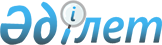 О внесении изменений в решение Усть-Каменогорского городского маслихата от 27 декабря 2018 года № 38/2-VI "О бюджете города Усть-Каменогорска на 2019-2021 годы"
					
			Утративший силу
			
			
		
					Решение Усть-Каменогорского городского маслихата Восточно-Казахстанской области от 5 марта 2019 года № 41/2-VI. Зарегистрировано Департаментом юстиции Восточно-Казахстанской области 18 марта 2019 года № 5782. Утратило силу - решением Усть-Каменогорского городского маслихата Восточно-Казахстанской области от 23 декабря 2019 года № 52/2-VI
      Сноска. Утратило силу - решением Усть-Каменогорского городского маслихата Восточно-Казахстанской области от 23.12.2019 № 52/2-VI (вводится в действие с 01.01.2020).

      Примечание РЦПИ.

      В тексте документа сохранена пунктуация и орфография оригинала.
      В соответствии со статьей 109 Бюджетного кодекса Республики Казахстан от 4 декабря 2008 года, подпунктом 1) пункта 1 статьи 6 Закона Республики Казахстан от 23 января 2001 года "О местном государственном управлении и самоуправлении в Республике Казахстан", решением Восточно-Казахстанского областного маслихата от 15 февраля 2019 года № 27/302-VI "О внесении изменений в решение Восточно-Казахстанского областного маслихата от 13 декабря 2018 года № 25/280-VI "Об областном бюджете на 2019-2021 годы" (зарегистрировано в Реестре государственной регистрации нормативных правовых актов за номером 5734), Усть-Каменогорский городской маслихат РЕШИЛ:
      1. Внести в решение Усть-Каменогорского городского маслихата от 27 декабря 2018 года № 38/2-VI "О бюджете города Усть-Каменогорска на 2019-2021 годы" (зарегистрировано в Реестре государственной регистрации нормативных правовых актов за номером 5-1-207, опубликовано в Эталонном контрольном банке нормативных правовых актов Республики Казахстан в электронном виде 10 января 2019 года) следующие изменения:
      пункт 1 изложить в следующей редакции:
      "1. Утвердить бюджет города на 2019-2021 годы согласно приложениям 1, 2 и 3 соответственно, в том числе на 2019 год в следующих объемах:
      1) доходы – 59 014 438,0 тысяч тенге, в том числе по:
      налоговым поступлениям – 20 026 151,5 тысяч тенге;
      неналоговым поступлениям – 902 922,9 тысяч тенге;
      поступлениям от продажи основного капитала – 5 514 934,4 тысяч тенге;
      поступлениям трансфертов – 32 570 429,2 тысяч тенге;
      2) затраты – 59 009 588,7 тысяч тенге;
      3) чистое бюджетное кредитование – -300 000,0 тысяч тенге, в том числе:
      бюджетные кредиты – 0,0;
      погашение бюджетных кредитов – 300 000,0 тысяч тенге;
      4) сальдо по операциям с финансовыми активами – 145 986,0 тысяч тенге, в том числе:
      приобретение финансовых активов – 145 986,0 тысяч тенге;
      поступления от продажи финансовых активов государства – 0,0;
      5) профицит бюджета –158 863,3 тысяч тенге;
      6) использование профицита бюджета – -158 863,3 тысяч тенге;
      поступление займов – 5 416 283,8 тысяч тенге;
      погашение займов – 5 577 690,4 тысяч тенге;
      используемые остатки бюджетных средств – 2 543,3 тысяч тенге.";
      пункт 3 изложить в следующей редакции:
      "3. Утвердить резерв местного исполнительного органа города Усть-Каменогорска на 2019 год в сумме 122 730,0 тысяч тенге.";
      пункт 4 изложить в следующей редакции:
      "4. Принять к исполнению нормативы распределения доходов на 2019 год, в соответствии с решением Восточно-Казахстанского областного маслихата от 15 февраля 2019 года № 27/302-VI "О внесении изменений в решение Восточно-Казахстанского областного маслихата от 13 декабря 2018 года № 25/280-VI "Об областном бюджете на 2019-2021 годы" (зарегистрировано в Реестре государственной регистрации нормативных правовых актов за номером 5734):
      1) индивидуальный подоходный налог с доходов, облагаемых у источника выплаты – 26,9 %;
      2) социальный налог – 26,9 %.";
      приложение 1 к указанному решению изложить в новой редакции согласно приложению к настоящему решению.
      2. Настоящее решение вводится в действие с 1 января 2019 года. Бюджет города Усть-Каменогорска на 2019 год
					© 2012. РГП на ПХВ «Институт законодательства и правовой информации Республики Казахстан» Министерства юстиции Республики Казахстан
				
      Председатель сессии

М. Бахыт

      Секретарь городского маслихата

А. Светаш
Приложение к решению 
Усть-Каменогорского 
городского маслихата 
от 5 марта 2019 года 
№ 41/2-VIПриложение 1 к решению 
Усть-Каменогорского 
городского маслихата 
от 27 декабря 2018 года 
№ 38/2-VI
Категория
Категория
Категория
Категория
Всего доходы (тысяч тенге)
Класс
Класс
Класс
Всего доходы (тысяч тенге)
Подкласс
Подкласс
Всего доходы (тысяч тенге)
Наименование
Всего доходы (тысяч тенге) 1 2 3 4 5
I. ДОХОДЫ
59 014 438,0
1
Налоговые поступления
20 026 151,5
01
Подоходный налог
7 970 248,5
2
Индивидуальный подоходный налог
7 970 248,5
03
Социальный налог
4 867 834,0
1
Социальный налог
4 867 834,0
04
Налоги на собственность
5 667 564,0
1
Налоги на имущество
3 413 037,0
3
Земельный налог
668 061,0
4
Налог на транспортные средства
1 586 191,0
5
Единый земельный налог
275,0
05
Внутренние налоги на товары, работы и услуги
1 067 961,0
2
Акцизы
209 238,0
3
Поступления за использование природных и других ресурсов
215 000,0
4
Сборы за ведение предпринимательской и профессиональной деятельности 
621 723,0
5
Налог на игорный бизнес
22 000,0
07
Прочие налоги
294,0
1
Прочие налоги
294,0
08
Обязательные платежи, взимаемые за совершение юридически значимых действий и (или) выдачу документов уполномоченными на то государственными органами или должностными лицами
452 250,0
1
Государственная пошлина
452 250,0
2
Неналоговые поступления
902 922,9
01
Доходы от государственной собственности
182 071,0
5
Доходы от аренды имущества, находящегося в государственной собственности
182 071,0
03
Поступления денег от проведения государственных закупок, организуемых государственными учреждениями, финансируемыми из государственного бюджета
10 350,0
1
Поступления денег от проведения государственных закупок, организуемых государственными учреждениями, финансируемыми из государственного бюджета
10 350,0
04
Штрафы, пени, санкции, взыскания, налагаемые государственными учреждениями, финансируемыми из государственного бюджета, а также содержащимися и финансируемыми из бюджета (сметы расходов) Национального Банка Республики Казахстан 
6 230,0
1
Штрафы, пени, санкции, взыскания, налагаемые государственными учреждениями, финансируемыми из государственного бюджета, а также содержащимися и финансируемыми из бюджета (сметы расходов) Национального Банка Республики Казахстан
6 230,0
06
Прочие неналоговые поступления
704 271,9
1
Прочие неналоговые поступления
704 271,9
3
Поступления от продажи основного капитала
5 514 934,4
01
Продажа государственного имущества, закрепленного за государственными учреждениями
5 294 934,4
1
Продажа государственного имущества, закрепленного за государственными учреждениями
5 294 934,4
03
Продажа земли и нематериальных активов
220 000,0
1
Продажа земли 
169 000,0
2
Продажа нематериальных активов
51 000,0
4
Поступления трансфертов 
32 570 429,2
02
Трансферты из вышестоящих органов государственного управления
32 570 429,2
2
Трансферты из областного бюджета
32 570 429,2
Функциональная группа
Функциональная группа
Функциональная группа
Функциональная группа
Всего затраты (тысяч тенге)
Администратор бюджетных программ
Администратор бюджетных программ
Администратор бюджетных программ
Всего затраты (тысяч тенге)
Бюджетная программа
Бюджетная программа
Всего затраты (тысяч тенге)
Наименование
Всего затраты (тысяч тенге) 1 2 3 4 5
II. ЗАТРАТЫ
59 009 588,7
01
Государственные услуги общего характера
616 718,4
112
Аппарат маслихата района (города областного значения)
32 257,0
001
Услуги по обеспечению деятельности маслихата района (города областного значения)
31 817,0
003
Капитальные расходы государственного органа
440,0
122
Аппарат акима района (города областного значения)
236 627,4
001
Услуги по обеспечению деятельности акима района (города областного значения)
201 685,0
003
Капитальные расходы государственного органа
34 942,4
452
Отдел финансов района (города областного значения)
119 854,0
001
Услуги по реализации государственной политики в области исполнения бюджета и управления коммунальной собственностью района (города областного значения)
52 574,0
003
Проведение оценки имущества в целях налогообложения
16 200,0
010
Приватизация, управление коммунальным имуществом, постприватизационная деятельность и регулирование споров, связанных с этим 
1 080,0
028
Приобретение имущества в коммунальную собственность
50 000,0
453
Отдел экономики и бюджетного планирования района (города областного значения)
61 106,0
001
Услуги по реализации государственной политики в области формирования и развития экономической политики, системы государственного планирования
59 210,0
004
Капитальные расходы государственного органа
1 000,0
061
Экспертиза и оценка документации по вопросам бюджетных инвестиций и государственно-частного партнерства, в том числе концессии
896,0
458
Отдел жилищно-коммунального хозяйства, пассажирского транспорта и автомобильных дорог района (города областного значения)
66 874,0
001
Услуги по реализации государственной политики на местном уровне в области жилищно-коммунального хозяйства, пассажирского транспорта и автомобильных дорог
66 874,0
467
Отдел строительства района (города областного значения)
100 000,0
040
Развитие объектов государственных органов
100 000,0
02
Оборона
33 430,0
122
Аппарат акима района (города областного значения)
33 430,0
005
Мероприятия в рамках исполнения всеобщей воинской обязанности
33 430,0
03
Общественный порядок, безопасность, правовая, судебная, уголовно-исполнительная деятельность
137 358,2
458
Отдел жилищно-коммунального хозяйства, пассажирского транспорта и автомобильных дорог района (города областного значения)
111 318,0
021
Обеспечение безопасности дорожного движения в населенных пунктах
111 318,0
499
Отдел регистрации актов гражданского состояния района (города областного значения)
26 040,2
001
Услуги по реализации государственной политики на местном уровне в области регистрации актов гражданского состояния
26 040,2
04
Образование
18 631 911,4
464
Отдел образования района (города областного значения)
15 750 030,7
001
Услуги по реализации государственной политики на местном уровне в области образования 
33 568,0
003
Общеобразовательное обучение
9 978 444,0
005
Приобретение и доставка учебников, учебно-методических комплексов для государственных учреждений образования района (города областного значения)
421 414,0
006
Дополнительное образование для детей 
726 132,0
009
Обеспечение деятельности организаций дошкольного воспитания и обучения
1 813 028,0
015
Ежемесячная выплата денежных средств опекунам (попечителям) на содержание ребенка-сироты (детей-сирот), и ребенка (детей), оставшегося без попечения родителей
115 488,0
022
Выплата единовременных денежных средств казахстанским гражданам, усыновившим (удочерившим) ребенка (детей)-сироту и ребенка (детей), оставшегося без попечения родителей
2 706,0
023
Методическая работа
64 117,0
040
Реализация государственного образовательного заказа в дошкольных организациях образования
2 142 151,0
067
Капитальные расходы подведомственных государственных учреждений и организаций
452 982,7
465
Отдел физической культуры и спорта района (города областного значения)
171 325,0
017
Дополнительное образование для детей и юношества по спорту
171 325,0
467
Отдел строительства района (города областного значения)
2 710 555,7
024
Строительство и реконструкция объектов начального, основного среднего и общего среднего образования
2 710 555,7
06
Социальная помощь и социальное обеспечение
1 873 473,0
451
Отдел занятости и социальных программ района (города областного значения)
1 828 494,0
001
Услуги по реализации государственной политики на местном уровне в области обеспечения занятости и реализации социальных программ для населения
85 114,0
002
Программа занятости
367 689,0
004
Оказание социальной помощи на приобретение топлива специалистам здравоохранения, образования, социального обеспечения, культуры, спорта и ветеринарии в сельской местности в соответствии с законодательством Республики Казахстан
2 873,0
005
Государственная адресная социальная помощь
57 307,0
006
Оказание жилищной помощи
15 900,0
007
Социальная помощь отдельным категориям нуждающихся граждан по решениям местных представительных органов
540 289,0
010
Материальное обеспечение детей-инвалидов, воспитывающихся и обучающихся на дому
12 272,0
011
Оплата услуг по зачислению, выплате и доставке пособий и других социальных выплат
7 213,0
013
Социальная адаптация лиц, не имеющих определенного местожительства
79 579,0
015
Территориальные центры социального обслуживания пенсионеров и инвалидов
266 405,0
017
Обеспечение нуждающихся инвалидов обязательными гигиеническими средствами и предоставление услуг специалистами жестового языка, индивидуальными помощниками в соответствии с индивидуальной программой реабилитации инвалида
141 067,0
023
Обеспечение деятельности центров занятости населения
93 436,0
028
Услуги лицам из групп риска, попавшим в сложную ситуацию вследствие насилия или угрозы насилия
2 002,0
050
Обеспечение прав и улучшение качества жизни инвалидов в Республике Казахстан
157 348,0
464
Отдел образования района (города областного значения)
44 979,0
008
Социальная поддержка обучающихся и воспитанников организаций образования очной формы обучения в виде льготного проезда на общественном транспорте (кроме такси) по решению местных представительных органов
30 000,0
030
Содержание ребенка (детей), переданного патронатным воспитателям
14 979,0
07
Жилищно-коммунальное хозяйство
25 754 562,7
458
Отдел жилищно-коммунального хозяйства, пассажирского транспорта и автомобильных дорог района (города областного значения)
3 956 666,6
002
Изъятие, в том числе путем выкупа земельных участков для государственных надобностей и связанное с этим отчуждение недвижимого имущества
179 736,0
003
Организация сохранения государственного жилищного фонда
96 434,0
015
Освещение улиц в населенных пунктах
659 620,5
016
Обеспечение санитарии населенных пунктов
74 731,1
017
Содержание мест захоронений и захоронение безродных
18 000,0
018
Благоустройство и озеленение населенных пунктов
1 363 131,4
028
Развитие коммунального хозяйства
758,6
029
Развитие системы водоснабжения и водоотведения 
1 600,0
033
Проектирование, развитие и (или) обустройство инженерно-коммуникационной инфраструктуры
1 000,0
048
Развитие благоустройства городов и населенных пунктов
634 605,0
058
Развитие системы водоснабжения и водоотведения в сельских населенных пунктах
927 050,0
467
Отдел строительства района (города областного значения)
21 754 357,2
003
Проектирование и (или) строительство, реконструкция жилья коммунального жилищного фонда
5 678 770,9
004
Проектирование, развитие и (или) обустройство инженерно-коммуникационной инфраструктуры
15 791 730,3
007
Развитие благоустройства городов и населенных пунктов
283 856,0
491
Отдел жилищных отношений района (города областного значения)
43 538,9
001
Услуги по реализации государственной политики на местном уровне в области жилищного фонда
41 538,9
005
Организация сохранения государственного жилищного фонда
2 000,0
08
Культура, спорт, туризм и информационное пространство
809 112,0
455
Отдел культуры и развития языков района (города областного значения)
406 880,9
001
Услуги по реализации государственной политики на местном уровне в области развития языков и культуры
25 258,0
003
Поддержка культурно-досуговой работы
197 952,0
006
Функционирование районных (городских) библиотек
152 303,4
007
Развитие государственного языка и других языков народа Казахстана
31 367,5
456
Отдел внутренней политики района (города областного значения)
157 589,0
001
Услуги по реализации государственной политики на местном уровне в области информации, укрепления государственности и формирования социального оптимизма граждан
34 273,0
002
Услуги по проведению государственной информационной политики
83 765,0
003
Реализация мероприятий в сфере молодежной политики
39 551,0
465
Отдел физической культуры и спорта района (города областного значения)
244 642,1
001
Услуги по реализации государственной политики на местном уровне в сфере физической культуры и спорта
20 450,1
005
Развитие массового спорта и национальных видов спорта 
180 982,0
006
Проведение спортивных соревнований на районном (города областного значения) уровне
15 513,0
007
Подготовка и участие членов сборных команд района (города областного значения) по различным видам спорта на областных спортивных соревнованиях
27 697,0
10
Сельское, водное, лесное, рыбное хозяйство, особо охраняемые природные территории, охрана окружающей среды и животного мира, земельные отношения
126 781,5
463
Отдел земельных отношений района (города областного значения)
53 916,5
001
Услуги по реализации государственной политики в области регулирования земельных отношений на территории района (города областного значения)
53 916,5
474
Отдел сельского хозяйства и ветеринарии района (города областного значения)
72 865,0
001
Услуги по реализации государственной политики на местном уровне в сфере сельского хозяйства и ветеринарии
38 399,0
005
Обеспечение функционирования скотомогильников (биотермических ям)
1 900,0
007
Организация отлова и уничтожения бродячих собак и кошек
13 000,0
008
Возмещение владельцам стоимости изымаемых и уничтожаемых больных животных, продуктов и сырья животного происхождения
1 652,0
012
Проведение мероприятий по идентификации сельскохозяйственных животных
3 074,0
013
Проведение противоэпизоотических мероприятий
14 840,0
11
Промышленность, архитектурная, градостроительная и строительная деятельность
193 966,0
467
Отдел строительства района (города областного значения)
146 806,0
001
Услуги по реализации государственной политики на местном уровне в области строительства
146 806,0
468
Отдел архитектуры и градостроительства района (города областного значения)
47 160,0
001
Услуги по реализации государственной политики в области архитектуры и градостроительства на местном уровне
46 160,0
003
Разработка схем градостроительного развития территории района и генеральных планов населенных пунктов
1 000,0
12
Транспорт и коммуникации
8 691 976,0
458
Отдел жилищно-коммунального хозяйства, пассажирского транспорта и автомобильных дорог района (города областного значения)
8 691 976,0
022
Развитие транспортной инфраструктуры
5 595 259,6
023
Обеспечение функционирования автомобильных дорог
1 646 716,4
024
Организация внутрипоселковых (внутригородских), пригородных и внутрирайонных общественных пассажирских перевозок
250 000,0
045
Капитальный и средний ремонт автомобильных дорог районного значения и улиц населенных пунктов
1 200 000,0
13
Прочие
1 414 343,0
452
Отдел финансов района (города областного значения)
122 730,0
012
Резерв местного исполнительного органа района (города областного значения) 
122 730,0
458
Отдел жилищно-коммунального хозяйства, пассажирского транспорта и автомобильных дорог района (города областного значения)
645 414,0
043
Развитие инженерной инфраструктуры в рамках Программы развития регионов до 2020 года
645 414,0
464
Отдел образования района (города областного значения)
593 954,0
096
Выполнение государственных обязательств по проектам государственно-частного партнерства
593 954,0
469
Отдел предпринимательства района (города областного значения)
52 245,0
001
Услуги по реализации государственной политики на местном уровне в области развития предпринимательства
37 085,0
003
Поддержка предпринимательской деятельности
15 000,0
004
Капитальные расходы государственного органа
160,0
14
Обслуживание долга
44 139,6
452
Отдел финансов района (города областного значения)
44 139,6
013
Обслуживание долга местных исполнительных органов по выплате вознаграждений и иных платежей по займам из областного бюджета
44 139,6
15
Трансферты
681 816,9
452
Отдел финансов района (города областного значения)
681 816,9
006
Возврат неиспользованных (недоиспользованных) целевых трансфертов
59 166,9
024
Целевые текущие трансферты из нижестоящего бюджета на компенсацию потерь вышестоящего бюджета в связи с изменением законодательства
622 650,0
III. ЧИСТОЕ БЮДЖЕТНОЕ КРЕДИТОВАНИЕ
-300 000,0
Бюджетные кредиты
0,0
5
Погашение бюджетных кредитов
300 000,0
01
Погашение бюджетных кредитов
300 000,0
1
Погашение бюджетных кредитов, выданных из государственного бюджета
300 000,0
IV. САЛЬДО ПО ОПЕРАЦИЯМ С ФИНАНСОВЫМИ АКТИВАМИ
145 986,0
Приобретение финансовых активов
145 986,0
458
Отдел жилищно-коммунального хозяйства, пассажирского транспорта и автомобильных дорог района (города областного значения)
145 986,0
065
Формирование или увеличение уставного капитала юридических лиц
145 986,0
Поступления от продажи финансовых активов государства
0,0
V. ПРОФИЦИТ БЮДЖЕТА 
158 863,3
VI. ИСПОЛЬЗОВАНИЕ ПРОФИЦИТА БЮДЖЕТА
-158 863,3